ORGANIZADOR GRÁFICO DE UNIDAD DIDÁCTICA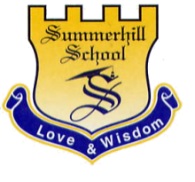 Asignatura: Lengua Castellana	              	                      Unidad Nº: 2                                         Grado: SEGUNDOFecha: Abril 13 de 2021                                                                                Profesor: CAROLINA LÓPEZ- PAOLA JAIMESTÍTULO Hilos ConductoresTópico GenerativoMetas de comprensiónIdentificará los adjetivos y hará uso correcto de ellos dentro del texto descriptivo de personas, lugares, animales y objetos.Reconocerá algunas características formales del género lírico: estrofa, verso y rima, señalando los elementos en diferentes expresiones líricas.Explicará la diferencia entre los sinónimos y antónimos y los aplicará correctamente dentro de oraciones y textos sencillos, tanto a nivel oral como escrito.Comprenderá dentro del proceso comunicativo los elementos: emisor, receptor, código, canal; identificando la intensión del hablante.DESEMPEÑOS DE COMPRENSIÓN TIEMPOVALORACIÓN CONTINUA VALORACIÓN CONTINUA ACCIONES REFLEXIONADASFORMASCRITERIOS DEL ÁREAETAPA EXPLORA-TORIA Reconocer la forma de escribir textos descriptivos.  Identificar qué es el género lírico y sus características. Determinar el sinónimo y antónimo de una palabra. Comprender la importancia del proceso comunicativo. 2 SEMANAS Leyendo e identificando los aspectos más importantes en cada una de las descripciones (personas, animales, objetos, lugares) Leyendo y observando diferentes escritos del género lírico e identificando qué es cada uno de estos. Realizando juegos de palabras, donde a partir de un sustantivo se busque su opuesto y semejante. Observando videos donde se identifique el emisor, receptor y mensaje en cada una de las escenas vistas.Descripciónhttps://www.youtube.com/watch?v=yusyqsKHCh4https://www.youtube.com/watch?v=HgeTnFkpSIMGénero lírico https://www.youtube.com/watch?v=8307FZCct4Mhttps://www.youtube.com/watch?v=86pDCuzy424Sinónimos y antónimoshttps://www.youtube.com/watch?v=QaAWBnTSN0UElementos de la comunicaciónhttps://www.youtube.com/watch?v=mcafJWwbKgMProyecto de síntesis Avance 1:Crear el friso con los materiales definidos para tal fin y marcarlo de acuerdo con las instrucciones brindadas en clase. Comprensión e interpretación textual. Producción textual.  LiteraturaETAPAGUIADA Realizar textos descriptivos haciendo uso de los adjetivos. Reconocer las características de la poesía Diferenciar el uso de los sinónimos y los antónimos en diferentes textos líricos. Comprender los mensajes emitidos por diferentes medios de comunicación.3 SEMANAS Describiendo objetos, animales, lugares y personas, en un texto descriptivo completo.  Leyendo y creando poemas, coplas, adivinanzas o trabalenguas, escuchando canciones e identificando sentimientos y emociones del autor. Cambiando el sentido de diferentes textos, jugando a realizar la acción contraria, e identificando los sinónimos y antónimos en un texto.  Jugando al emisor - receptor, practicando diferentes tipos de saludos y creando una carta a un familiar.Proyecto de síntesis Avance 2:Iniciar con la escritura de textos líricos, donde se evidencie creación propia por parte de cada uno de los estudiantes. Se irán trabajando en diferentes momentos de clase. Producción oral y escrita. Literatura.PROYECTO DE SÍNTESISPOEMAS ESPECIALES,PARA NIÑOS GENIALES Crear un friso donde se escribirán diferentes expresiones líricas y los estudiantes deberán plasmarlas en cada una de las hojas que componen el mismo. 3 SEMANASPOEMAS ESPECIALES,PARA NIÑOS GENIALES Escribiendo y creando poemas, caligramas, canciones, trabalenguas, haciendo uso de adjetivos, sinónimos y antónimos; finalmente socializarlo en un acto de comunicación.  Producción textual.